OSU-III-401- 267/2015					Lublin, 10 marca 2015 r.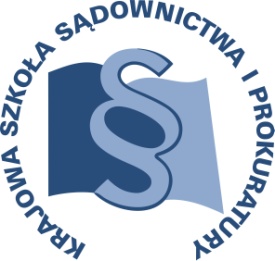 C 1/A/15 - zjazd I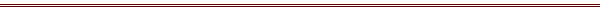 P R O G R A MSZKOLENIA DLA SĘDZIÓW PO OBJĘCIU PIERWSZEGO STANOWISKA SĘDZIOWSKIEGO ORZEKAJĄCYCH W SPRAWACH Z ZAKRESU PRAWA CYWILNEGO, GOSPODARCZEGO, RODZINNEGO I NIELETNICH 
ORAZ PRACY I UBEZPIECZEŃ SPOŁECZNYCHZjazd IDATA I MIEJSCE:27 – 29 maja 2015 r.		Ośrodek Szkoleniowy w Dębem					05-140 Serock					tel. (22) 774-20-61, 774-21-51ORGANIZATOR:Krajowa Szkoła Sądownictwa i ProkuraturyOśrodek Szkolenia Ustawicznego i Współpracy MiędzynarodowejKrakowskie Przedmieście 62, 20 - 076 Lublin  tel. 0 81 440 87 10						fax. 0 81 440 87 11OSOBY ODPOWIEDZIALNE ZE STRONY ORGANIZATORA:merytorycznie:sędzia Anna Cybulskatel. 81 440 87 19 e-mail: a.cybulska@kssip.gov.plorganizacyjnie:sędzia Marek Manowiectel.  81 440 87 20e-mail:m.manowiec@kssip.gov.plinspektor Monika Ćwiklińskatel.  81 440 87 14e-mail:m.cwiklinska@kssip.gov.plWYKŁADOWCY:Michał Laskowski	- Sędzia Sądu Najwyższego Izby Karnej, wieloletni wykładowca, autor publikacji z zakresu prawa karnego;Ewa Leszczyńska-Furtak 	- Sędzia Sądu Okręgowego w Warszawie, Zastępca Rzecznika Dyscyplinarnego w sprawach sędziów okręgu Sądu Okręgowego w Warszawie; Zbigniew Miczek 	- Sędzia Sądu Rejonowego w Tarnowie; w latach 2006 - 2007 delegowany do pełnienia obowiązków asystenta w Izbie Cywilnej Sądu Najwyższego, wykładowca KSSiP; Paweł Nowak	- doktor habilitowany, Kierownik Katedry Języka Mediów 
i Komunikacji Społecznej KUL, autor i współautor szeregu publikacji, w tym: ,,Manipulacja w języku” (Wydawnictwo UMCS, Lublin 2004), ,,O sztuce publicznego występowania 
i komunikacji społecznej’’ (Wydawnictwo Wszechnicy Polskiej i EFS, Warszawa 2007), ceniony i doświadczony wykładowca oraz trener w zakresie teorii komunikacji masowej i interpersonalnej, komunikacji językowej w mass mediach, retoryki oraz pragmatyki językowej;Jakub Jurkowski 	- Politolog, konsultant i trener wystąpień publicznych, negocjacji i rozwiązywania konfliktów Prowadzi zajęcia dotyczące komunikowania międzyludzkiego i rozwiązywania konfliktów, m.in. na Wydziale Prawa i Administracji UMCS oraz na Uniwersytecie Warmińsko-Mazurskim. Zajmuje się również marketingiem politycznym;Jolanta Panasiuk  	- doktor habilitowana w zakresie językoznawstwa stosowanego, adiunkt w Zakładzie Logopedii 
i Językoznawstwa Stosowanego UMCS w Lublinie. Specjalizuje się w teorii interakcji i komunikacji językowej oraz neurologopedii. Autorka wielu publikacji naukowych dotyczących języka wypowiedzi publicznych,  stereotypów językowych, gatunkowych wzorców wypowiedzi, neurobiologicznych warunkowań zachowań językowych, mechanizmów i techniki mówienia. W 2014 roku otrzymała Nagrodę Premiera za wybitne osiągnięcia naukowe. Prowadzi warsztaty szkoleniowe 
ze sprawności językowych i komunikacyjnych,  diagnozuje 
i usprawnia osoby z zaburzeniami komunikacji językowej.Zajęcia prowadzone będą w formie seminarium i warsztatów.PROGRAM SZCZEGÓŁOWYŚRODA		27 maja 2015 r.ok. 12.00	odjazd autokaru z Warszawy (parking przy Pałacu Kultury i Nauki od strony Muzeum Techniki – tylko dla autokarów)13.15	zakwaterowanie uczestników13.30 – 14.15	obiad14.30 – 16.00	Etyka i godność urzędu sędziowskiego.Prowadzący – SSN Michał Laskowski16.00 – 16.15	przerwa16.15 – 17.45	Odpowiedzialność dyscyplinarna sędziów Prowadzący – SSO Ewa Leszczyńska Furtak17.45 – 18.00 	przerwa 
18.00 – 19.30	cd. seminarium Prowadzący – SSO Ewa Leszczyńska Furtak19.00			kolacjaCZWARTEK	28 maja 2015 r.8.00 – 9.00	Śniadanie9.00 – 11.15	ZAJĘCIA WARSZTATOWE W GRUPACHGrupa IKomunikacja z elementami autoprezentacji. Prowadzący: dr hab. Paweł NowakGrupa II			Sposoby radzenia sobie ze stresem. Zarządzanie czasem.Prowadzący: mgr Jakub Jurkowski Grupa IIIKultura języka i asertywność. Prowadzący: dr hab. Jolanta Panasiuk11.15 – 11.30   Przerwa 11.30 – 13.45    ZAJĘCIA WARSZTATOWE W GRUPACHGrupa IIKomunikacja z elementami autoprezentacji. Prowadzący: dr hab. Paweł NowakGrupa III			Sposoby radzenia sobie ze stresem. Zarządzanie czasem.Prowadzący: mgr Jakub Jurkowski Grupa IKultura języka i asertywność. Prowadzący: dr hab. Jolanta Panasiuk13.45 – 14.30	Obiad 14.30 – 16.00 	ZAJĘCIA WARSZTATOWE W GRUPACHGrupa IIIKomunikacja z elementami autoprezentacji. Prowadzący: dr hab. Paweł NowakGrupa I			Sposoby radzenia sobie ze stresem. Zarządzanie czasem.Prowadzący: mgr Jakub Jurkowski Grupa IIKultura języka i asertywność. Prowadzący: dr hab. Jolanta Panasiuk16.00– 16.15	  Przerwa 16.15– 17.00     cd. warsztatów w grupach17.15		        KolacjaPIĄTEK		29 maja 2015 r.08.00 – 09.00	ŚniadanieO9.00 – 11.15	Koszty sądowe – metodyka postępowania.Prowadzący: SSR Zbigniew Miczek11.15 – 11.30	Przerwa 11.30 – 12.15 	Skarga o naruszenie prawa strony do rozpoznania sprawy w postępowaniu sądowym bez nieuzasadnionej zwłoki – wybrane zagadnienia.Prowadzący: SSR Zbigniew Miczek12.15 - 13.00	Obiad13.00			Odjazd uczestników do WarszawyZASTĘPCA DYREKTORAKrajowej Szkoły Sądownictwa i Prokuraturyds. Szkolenia Ustawicznego i WspółpracyMiędzynarodowej/-/Adam Czerwińskisędzia